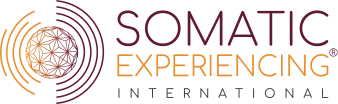 SE™ PRACTITIONER SESSION LOGFull Name (please print):                                                                    	IMPORTANT:*Participants must receive a minimum of 4 Individual Case Consultation credits out of the required 18 total credits of Case Consultation required. This will ensure that all participants personally present cases for consultation as part of their learning. Participants are further required to complete a minimum of 6 Case Consultations with SEI (Somatic Experiencing® International) faculty instructor. These can be completed through either the Group or Individual Case Consultations. The 4 minimum Individual Case Consultation credits may be completed with Faculty along with an additional 2 consultations to meet both credit requirements. The remaining credits needed to complete the total 18 after reaching these minimums may be completed through either Individual or Group Case Consultations and with or without a Faculty Instructor as best suits the student.**It is strongly recommended that your sessions/consultations are evenly distributed throughout your training to get maximum educational benefit. All credits you receive must be given by a Provider approved to give credited sessions and/or consults at your current level of training. Once you begin the first day of a new level of training, you will be considered at that level as a student. Before booking sessions/consultations, please verify with the Provider that they are approved for your current training level. You may also check their approval on the SE (Somatic Experiencing®) Credit Provider List available on the website. 3 hours of Group Case Consultation is equal to 1 credit of case consultation. For all Individual Case Consultations and Personal Sessions: 1 hour session = 1 credit. For Personal Sessions only, a 50-minute session will count for 1 full credit, and anything less will be credited as a partial credit against a full hour.We encourage you to obtain credits from a variety of Providers who have been trained by different faculty instructors so that you may benefit from their diverse experience, education, backgrounds, and styles.Please scan/email or mail in your completed session logs to SEI upon completion of total required credits for SEP (Somatic Experiencing Practitioner) certificate. Keep a copy for your records; participants are responsible for tracking their own session logs.DATEYOUR CURRENT TRAINING LEVEL(Circle One)YOUR CURRENT TRAINING LEVEL(Circle One)YOUR CURRENT TRAINING LEVEL(Circle One)SESSION TYPE(Circle One)SESSION TYPE(Circle One)SESSION TYPE(Circle One)DURATION(actual # of hours)# CREDIT S(3 hrs group consult= 1 Credit)PROVIDER NAME(please print)PROVIDER SIGNATUREBEGINTADVPERSONAL/ INDIVIDUAL CASE/ GROUP CASEBEGINTADVPERSONAL/ INDIVIDUAL CASE/ GROUP CASEBEGINTADVPERSONAL/ INDIVIDUAL CASE/ GROUP CASEBEGINTADVPERSONAL/ INDIVIDUAL CASE/ GROUP CASEBEGINTADVPERSONAL/ INDIVIDUAL CASE/ GROUP CASEBEGINTADVPERSONAL/ INDIVIDUAL CASE/ GROUP CASEBEGINTADVPERSONAL/ INDIVIDUAL CASE/ GROUP CASE